FICHA DE INSCRIPCIÓNAPELLIDO  y NOMBRE:     . . . . . . . . . . . . . . . . . . . . . . . . . . . . . . . . . . . . . . DEPENDENCIA: . . . . . . . . . . . . . . . . . . . . . . . . . . . . . . . . . . . . . . . . . . . . . LEGAJO NRO.:   . . . . . . . . . . . . . . . . . . .D.N.I.:						      . . . . . . . . . . . . . . . . . . .TELÉFONO PARTICULAR:     			      . . . . . . . . . . . . . . . . . . .TELÉFONO LABORAL/INTERNO:		      . . . . . . . . . . . . . . . . . . . DIRECCIÓN ELECTRÓNICA: 	 . . . . . . . . . . . . . . . . . . . . . . . . . . . . . . . . . . . . CURSO EN QUE SE INSCRIBE: “PREVENCIÓN / CUIDADO DE LA VOZ”IMPORTANTE: La presente inscripción implica el compromiso de asistencia y cursado. Si por alguna razón justificada resulta imposible su cumplimiento, se deberá comunicar con la antelación correspondiente, para permitir a otro interesado, la posibilidad de aprovechar la vacante. El incumplimiento, implica la inhabilitación para la postulación a otro curso del Programa en el presente ciclo lectivo. Me notifico.		..........................................	..........................................				              Firma				Aclaración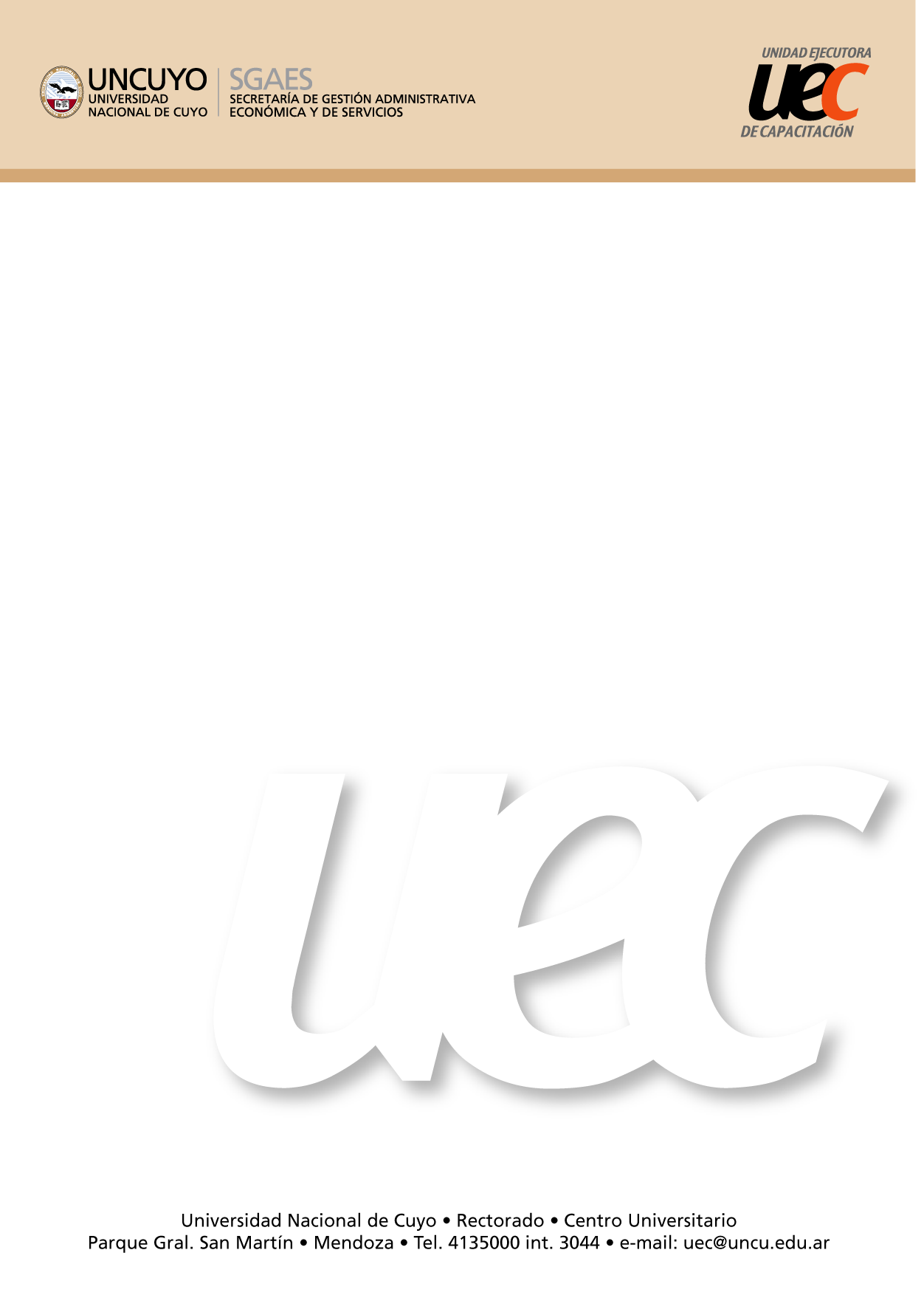 